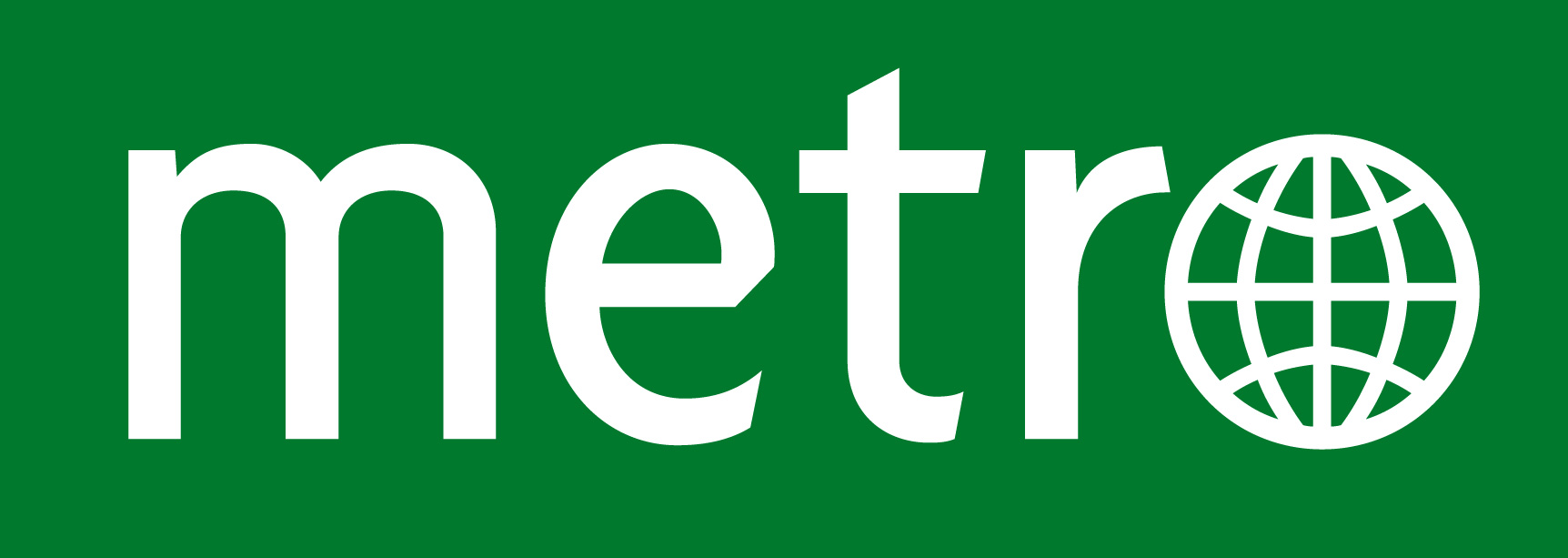 Pressmeddelande 23 februari 2017Ownit går in i ”Källkritikens dag”Begreppet falska nyheter har kanske aldrig varit så aktuellt och omdiskuterat som det är just nu. Den 13 mars bjuder Metros Viralgranskaren in till ”Källkritikens dag” och nu står det klart att Ownit går in som huvudsponsor för eventet.Sedan 2014 har Metros Viralgranskaren granskat påståenden som sprids på sociala medier, vilket lett till utmärkelser som ”Årets förnyare” i Stora Journalistpriset. Under ”Källkritikens dag” bjuder de in till föreläsningar och workshops på Kulturhuset i Stockholm för både skolelever och allmänhet, ett event som dessutom livesänds.- Internet blir mer och mer den naturliga platsen för oss människor att lära oss saker och ting. Det är här vi skapar vår bild av hur vårt samhälle fungerar, hittar likasinnade och oliktänkande, och det är idag så pass pedagogiskt och användarvänligt att vi ser barn hantera en surfplatta innan dom lärt sig cykla.Vi ser Viralgranskarens syfte och Källkritikens dag som ett av nutidens viktigaste verktyg för ett källkritiskt och sanningsenligt innehåll på internet. Vi är därför stolt sponsor av Källkritikens dag”, säger Gustav Elveros, Sälj & Marknadschef Ownit Broadband- Att få göra detta tillsammans med Ownit, som går in i detta projekt av helt rätt anledning, känns såklart mycket bra! Vi är även stolta att vi kan bjuda in hela Sverige till denna dag då allt livesänds på Metro.se samt Viralgranskarens Facebook-sida, säger Eleanor Andersson, Projektledare Metro.Bilaga;Program den 13 mars:17.00 Konspirationsteorier och propaganda – så ser det ut på nätet i dag. DN-journalisten Clas Svahn, professor Jesper Strömbäck, Karin Noomi Karlsson från Vetenskap och folkbildning, docent Mika Hietanen och Fredrik Konnander, analytiker på Myndigheten för samhällsskydd och beredskap.18.00 Varför går vi på bluffar och fejkade nyheter? Psykologen Mattias Lundberg, folklivsforskaren Bengt af Klintberg, SVT-journalisten Jens von Reis, sociala medier-redaktören Janna Holmqvist och journalisten Jack Werner.19.00 Myter och missuppfattningar om mat och hälsa. Professor Agnes Wold, forskaren Emma Frans, Lena Runius från Vårdguiden, Mats Ingelström, en av författarna bakom boken "Kritiskt tänkande – i teori och praktik” och fysioterapeuten Jacob Gudiol. Kvällen avslutas med prisutdelning av Det gyllene förstoringsglaset och en debatt från Publicistklubben.Dagen har även en del som riktar sig till skolklasser. De två passen är fullbokade men lärare och elever kan följa programmet på scen via livesändning som startar kl 12.30 på Metro.se eller Viralgranskarens Facebook-sida.Mer från Viralgranskaren:Metro: http://www.metro.se/nyheter/viralgranskaren/Twitter: @viralgranskarenFacebook: https://www.facebook.com/viralgranskaren/Viralgranskaren är en avdelning på tidningen Metro och startades 2014 i syfte att granska virala påståenden på nätet. Tanken är att kila in sig mellan pekfinger och dela-knappen och fråga: Har du kollat det här? Vet du att det stämmer? Viralgranskaren hjälper till att faktakolla påståenden och vill även visa hur man själv kan bli en bättre viralgranskare. Källkritikens dag är ett initiativ från Viralgranskaren.